Lent Prayer Space 9.3.18Years 5 and 6 planned and delivered prayer spaces for the younger children based on elements of the Easter story.  Some re-enacted the story, some chose to colour in bread and wine or egg symbols, some organised quizzes or egg hunts.  The children were asked to reflect on the sins they would like to be forgiven for, what they were thankful for and what Lent means to them.  Some of their responses were very deep thinking.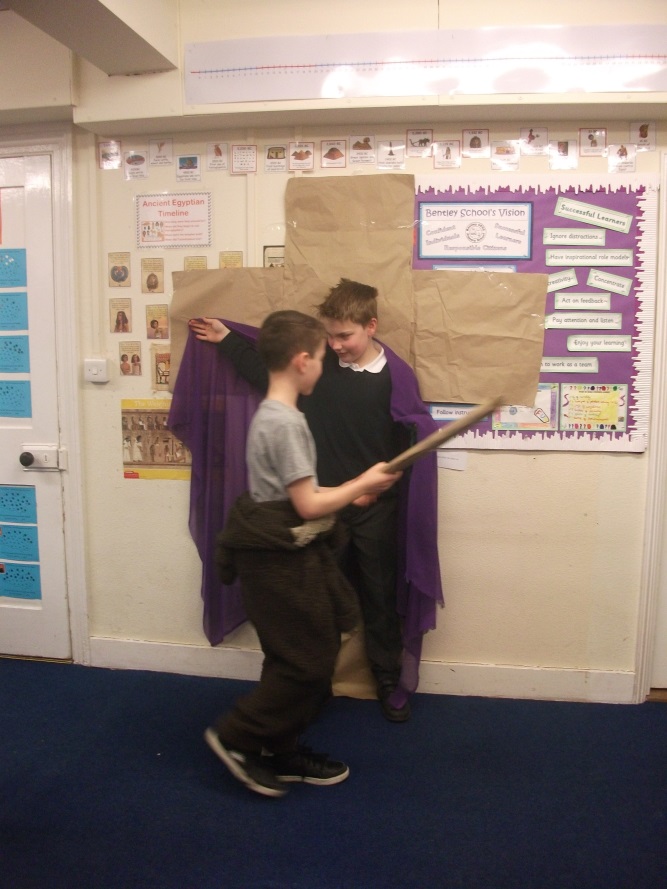 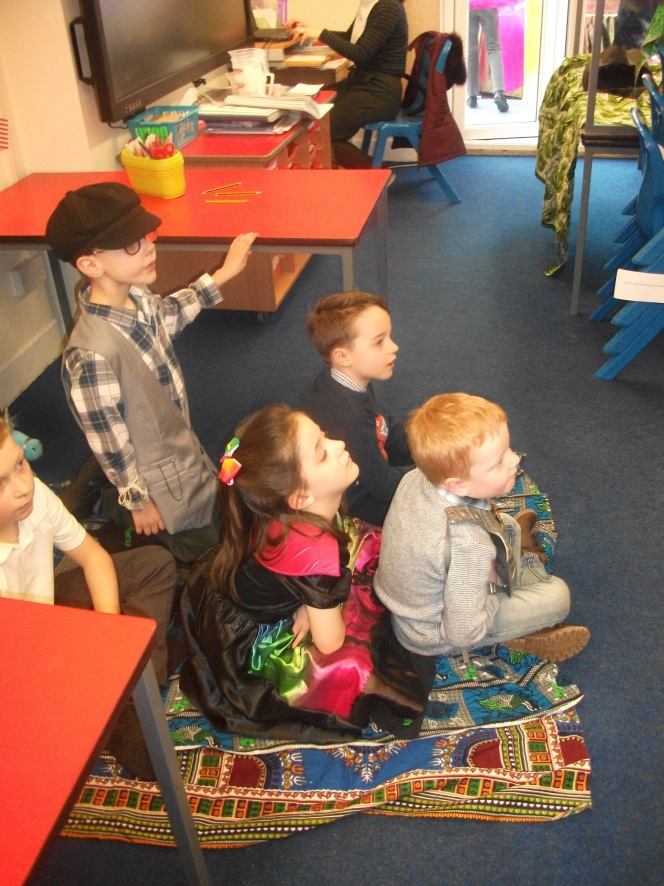 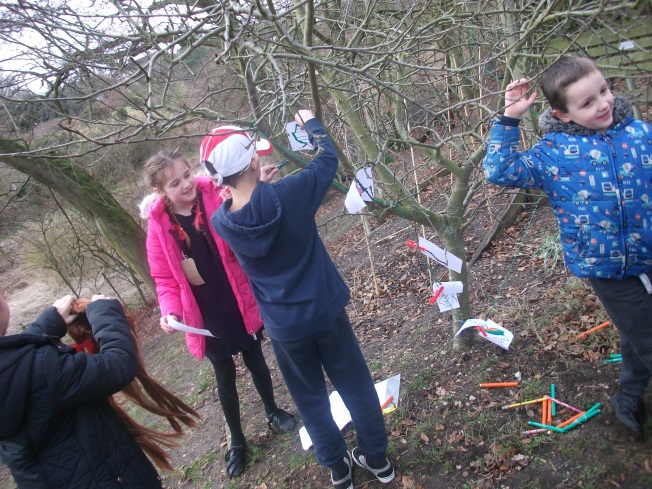 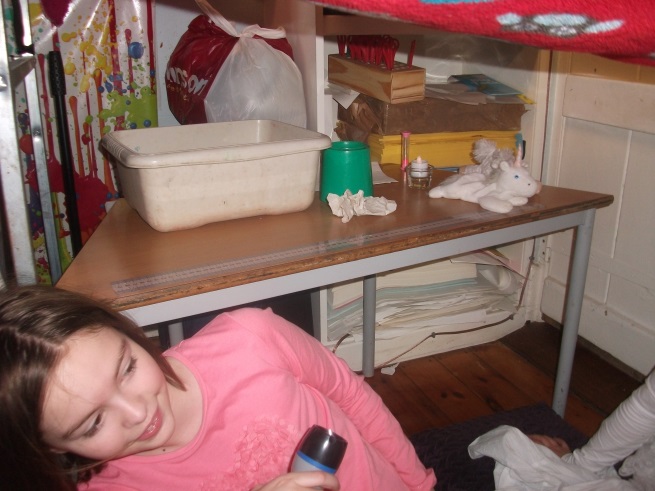 